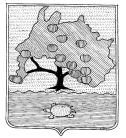 КОМИТЕТ ПО УПРАВЛЕНИЮ МУНИЦИПАЛЬНЫМ ИМУЩЕСТВОМ АДМИНИСТРАЦИИ МУНИЦИПАЛЬНОГО ОБРАЗОВАНИЯ «ПРИВОЛЖСКИЙ РАЙОН» АСТРАХАНСКОЙ ОБЛАСТИРАСПОРЯЖЕНИЕот « 21 »  06  _ 2022 г. № 1366р.с. Началово Об установлении публичного сервитутав отношении земельного участка,расположенного по адресу:Астраханская область, Приволжский район	  На основании ходатайства публичного акционерного общества «Россети Юг», в соответствии со ст. 39.43 Земельного кодекса Российской Федерации, Постановлением Правительства Астраханской области № 232 от 26.05.2020 «О внесении изменений в постановление Правительства Астраханской области от 26.11.2010 № 474-П», ст.ст. 63,64 Устава муниципального образования «Приволжский район» Астраханской области, подпунктом 3.1.5 пункта 3 Положения о комитете по управлению муниципальным имуществом администрации муниципального образования «Приволжский район» Астраханской области:	1. Установить публичный сервитут на части земельных участков, расположенных по адресу: Астраханская область, Приволжский район с кадастровыми номерами: – 30:09:000000:502, р-н. Приволжский, п. Пойменный, ул. Нариманова, "А"; – 30:09:020605:41, р-н Приволжский, п. Пойменный, ул. Советская, 19 "А"; – 30:09:020601:1059, р-н Приволжский, п. Пойменный, ул. Советская, 2 относящийся к квартире 1; – 30:09:020609:12, р-н Приволжский, п. Пойменный, ул. Суворова, 24 "А"; – 30:09:020604:9, р-н Приволжский, п. Пойменный, ул. Советская, 25; – 30:09:020604:88, р-н Приволжский, п. Пойменный, ул. Советская, 11 относящийся к квартире 3; – 30:09:020604:55, р-н Приволжский, п. Пойменный, ул. Ленина, 20; – 30:09:020604:4, р-н Приволжский, п. Пойменный, ул. Ленина, 16, относится к кв. 3; – 30:09:020604:35, р-н Приволжский, п. Пойменный, ул. Советская, 5А; – 30:09:020604:34, р-н Приволжский, п. Пойменный, ул. Советская, 5; – 30:09:020604:30, р-н Приволжский, п Пойменный, ул Ленина, д 18, относится квартире №3; – 30:09:020604:214, Приволжский район, п. Пойменный, ул. Ленина, 2 А; – 30:09:020601:594, р-н Приволжский, п Пойменный, ул Ленина, 2; – 30:09:020602:38, р-н Приволжский, п. Пойменный, ул. Заречная, 13; – 30:09:020602:20, р-н Приволжский, п. Пойменный, ул. Суворова, 37 "Б"; – 30:09:000000:376, р-н Приволжский, муниципальное образование "Бирюковский сельсовет"; – 30:09:031202:6, р-н Приволжский, п. Бушма; – 30:09:031201:4, р-н Приволжский, п Бушма, ул Набережная, 16, относится к кв. 1; –30:09:031201:266, Приволжский муниципальный район, Сельское поселение Бирюковский сельсовет, Бушма поселок, Набережная улица, з/у 13.; – 30:09:031201:20, р-н Приволжский, п Бушма, ул Набережная, 20; – 30:09:000000:4 (30:09:031201:15), р-н Приволжский, в дельте р. Волга; – 30:09:031201:13, р-н Приволжский, п. Бушма, ул. Набережная, 3 относится к кв. 1; – 30:09:031201:1, р-н Приволжский, п Бушма, ул Набережная, д. 16, кв. 2., а также в отношении земельных участков сведения о прохождении границ которых не содержаться в едином государственном реестре недвижимости, но фактически расположены в границах устанавливаемого публичного сервитута, объекта электросетевого хозяйства ВЛ-0,4 кВ КТП-131 ф.21 ПС Бирюковка, КТП-650 ф.46 ПС Кири-Кили.2. Публичный сервитут устанавливается по ходатайству публичного акционерного общества «Россети Юг» (ОГРН 1076164009096, ИНН 6164266561, юридический адрес: 344002, Российская Федерация, Ростовская область, г. Ростов-на-Дону, ул. Большая Садовая, д. 49) в целях размещения объектов электросетевого хозяйства, их неотъемлемых технологических частей на территории Приволжского района Астраханской области. 3. Утвердить границы публичного сервитута, согласно приложению.4. Срок публичного сервитута – 49 (сорок девять) лет.5. Использование земельных участков и (или) расположенных на них объектов недвижимости будет затруднено только при предотвращении или устранении аварийных ситуаций.6. Капитальный ремонт объектов электросетевого хозяйства производится с предварительным уведомлением собственников (землепользователей, землевладельцев, арендаторов) земельных участков 1 раз в 12 лет (продолжительность не превышает три месяца для земельных участков, предназначенных для жилищного строительства, ведения личного подсобного хозяйства, садоводства, огородничества; не превышает один год-в отношении иных земельных участков)7. Обладатель публичного сервитута обязан привести земельный участок в состояние, пригодное для использования в соответствии с видом разрешенного использования, в сроки, предусмотренные пунктом 8 статьи 39.50 Земельного Кодекса Российской Федерации.8. В течении пяти рабочих дней со дня принятия распоряжения:8.1. Разместить распоряжение об установлении публичного сервитута на официальном сайте комитета по управлению муниципальным имуществом администрации муниципального образования «Приволжский район» Астраханской области в информационно-телекоммуникационной сети «Интернет»;8.2. Обеспечить опубликование указанного решения (за исключением приложений к нему) в порядке, установленном для официального опубликования (обнародования) муниципальных правовых актов уставом поселения, городского округа (муниципального района в случае, если земельные участки и (или) земли, в отношении которых установлен публичный сервитут, расположены на межселенной территории) по месту нахождения земельных участков, в отношении которых принято указанное решение.8.3. Направить копию распоряжения правообладателям земельных участков в отношении которых принято решение об установлении публичного сервитута.8.4. Направить копию распоряжения об установлении публичного сервитута в орган регистрации прав.8.5. Направить обладателю публичного сервитута копию решения об установлении публичного сервитута, сведения о лицах, являющихся правообладателями земельных участков, сведения о лицах, подавших заявления об их учете.Заместитель главы – Председатель комитета                                                                                                        Р.И. Усманов